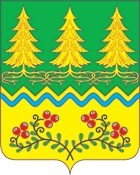 Об опубликовании проекта соглашения об установлении публичного сервитутав отношении земельного участка  находящегося в  муниципальной собственности, и о назначении публичных слушанийНа основании статей  39.23., 39.24., 39.25., 39.26. Земельного кодекса Российской Федерации, статьи 11 Устава сельского поселения Сергино, руководствуясь Решением Совета депутатов сельского поселения Сергино от 07.12.2010 № 46 «Об утверждении порядка организации и проведения публичных слушаний на территории сельского поселения Сергино»:	1. Провести публичные слушания по проекту соглашения об установлении сервитута на земельные участки,  находящиеся в муниципальной собственности, или государственная собственность на которые не разграничена  и о назначении публичных слушаний.	2. Назначить проведение публичных слушаний на 24.05.2016 в 18.00 часов в Администрации сельское поселение Сергино, ул. Центральная, 2.	3. Главному специалисту по земельным вопросам (Копосовой С.В.) подготовить заключение о результатах публичных слушаний.	4. Настоящее постановление обнародовать в установленном порядке и разместить на официальном сайте органов местного самоуправления сельского поселения Сергино в сети Интернет.5. Контроль за выполнением постановления оставляю за собой.Глава сельского поселения Сергино						О.В.ГребенниковГлава муниципального образования СЕЛЬСКОЕ ПОСЕЛЕНИЕ СЕРГИНООктябрьский районХанты – Мансийский автономный округ – ЮграПОСТАНОВЛЕНИЕ Глава муниципального образования СЕЛЬСКОЕ ПОСЕЛЕНИЕ СЕРГИНООктябрьский районХанты – Мансийский автономный округ – ЮграПОСТАНОВЛЕНИЕ Глава муниципального образования СЕЛЬСКОЕ ПОСЕЛЕНИЕ СЕРГИНООктябрьский районХанты – Мансийский автономный округ – ЮграПОСТАНОВЛЕНИЕ Глава муниципального образования СЕЛЬСКОЕ ПОСЕЛЕНИЕ СЕРГИНООктябрьский районХанты – Мансийский автономный округ – ЮграПОСТАНОВЛЕНИЕ Глава муниципального образования СЕЛЬСКОЕ ПОСЕЛЕНИЕ СЕРГИНООктябрьский районХанты – Мансийский автономный округ – ЮграПОСТАНОВЛЕНИЕ Глава муниципального образования СЕЛЬСКОЕ ПОСЕЛЕНИЕ СЕРГИНООктябрьский районХанты – Мансийский автономный округ – ЮграПОСТАНОВЛЕНИЕ Глава муниципального образования СЕЛЬСКОЕ ПОСЕЛЕНИЕ СЕРГИНООктябрьский районХанты – Мансийский автономный округ – ЮграПОСТАНОВЛЕНИЕ Глава муниципального образования СЕЛЬСКОЕ ПОСЕЛЕНИЕ СЕРГИНООктябрьский районХанты – Мансийский автономный округ – ЮграПОСТАНОВЛЕНИЕ Глава муниципального образования СЕЛЬСКОЕ ПОСЕЛЕНИЕ СЕРГИНООктябрьский районХанты – Мансийский автономный округ – ЮграПОСТАНОВЛЕНИЕ Глава муниципального образования СЕЛЬСКОЕ ПОСЕЛЕНИЕ СЕРГИНООктябрьский районХанты – Мансийский автономный округ – ЮграПОСТАНОВЛЕНИЕ а004апреля2200 16гг.№№120п. Сергиноп. Сергиноп. Сергиноп. Сергиноп. Сергиноп. Сергиноп. Сергиноп. Сергиноп. Сергиноп. Сергино